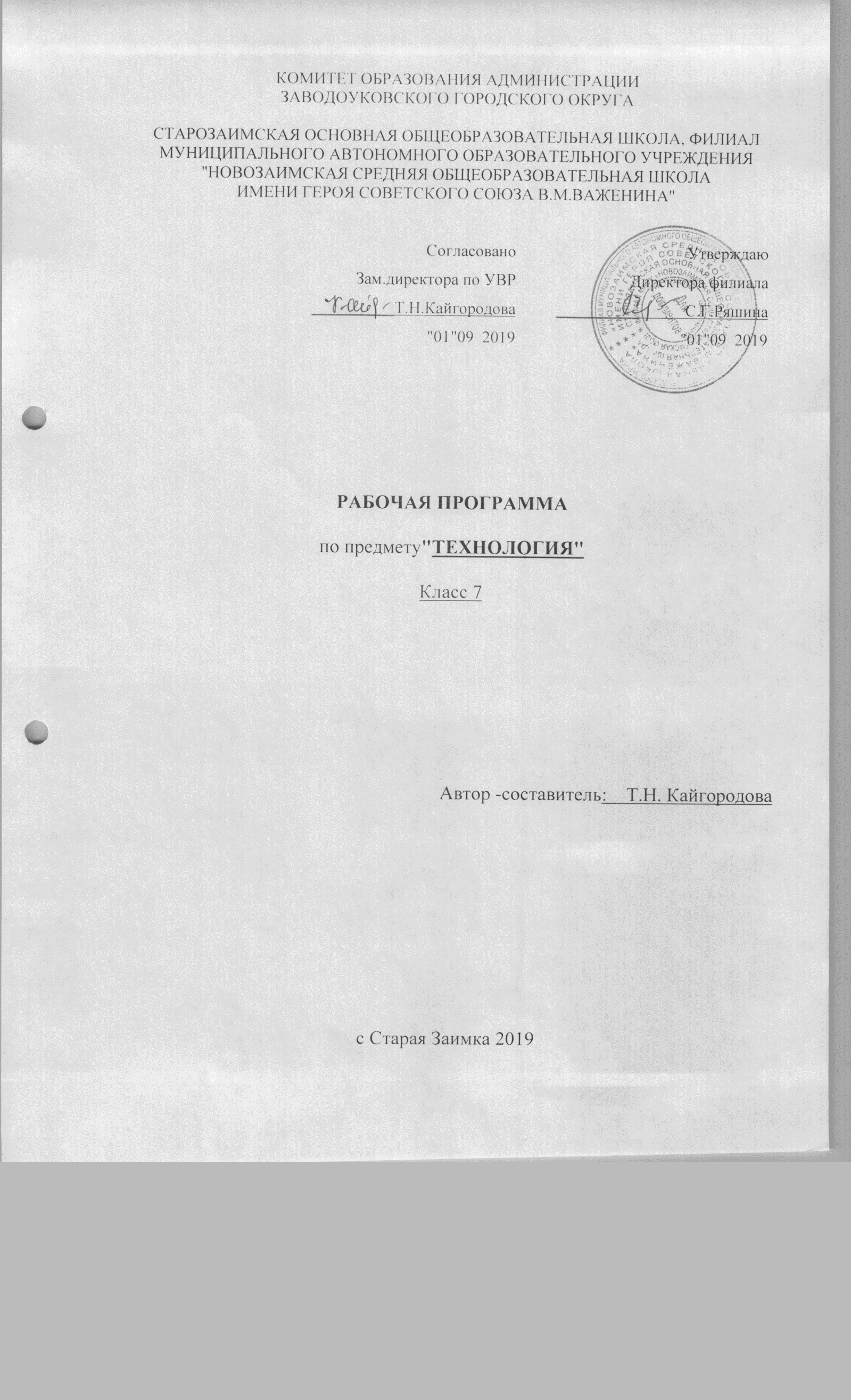 ПОЯСНИТЕЛЬНАЯ ЗАПИСКА Рабочая программа по направлению «Технология » составлена для учащихся 7 класса  на основе следующих документов:Федеральный государственный образовательный стандарт, утвержденный Приказом Минобразования РФ от 17.12.2010 года № 1897;Базисный учебный план общеобразовательных учреждений Российской Федерации,     утвержденный приказом Минобразования РФ;Примерная программа основного общего образования по направлению «Технология»  5-9 классы.-М.:Просвещение, 2010.;Федеральный перечень учебников, рекомендованных (допущенных) к использованию в образовательном процессе в образовательных учреждениях, реализующих программы общего образования;Требования к оснащению образовательного процесса в соответствии с содержательным наполнением учебных предметов федерального компонента государственного образовательного стандарта.Программа включает четыре раздела: пояснительную записку; тематический план; содержание программы; требования к уровню подготовки выпускников.Цель  изучение учебного предмета «Технология» в системе общего образования является формирование представлений о составляющих техносферы, о современном производстве и о распространенных в нем технологиях.      Данный предмет обеспечивает формирование представлений о технологической культуре производства, развитие культуры труда подрастающих поколений, становление системы технических и технологических знаний и умений, воспитание трудовых, гражданских и патриотических качеств личности, способствует профессиональному самоопределению школьников в условиях рынка труда, формированию гуманистически и прагматически ориентированного мировоззрения, социально обоснованных ценностных ориентаций.освоение технологических знаний, основ культуры созидательного труда, представлений о технологической культуре на основе включения учащихся в разнообразные виды трудовой деятельности по созданию личностно или общественно значимых изделий;овладение общетрудовыми и специальными умениями, необходимыми для поиска и использования технологической информации, проектирования и создания продуктов труда, ведения домашнего хозяйства, самостоятельного и осознанного определения своих жизненных и профессиональных планов; безопасными приемами труда;развитие познавательных интересов, технического мышления, пространственного воображения, интеллектуальных, творческих, коммуникативных и организаторских способностей;воспитание трудолюбия, бережливости, аккуратности, целеустремленности, предприимчивости, ответственности за результаты своей  деятельности; уважительного отношения к людям различных профессий и результатам их труда;получение опыта применения технологических знаний и умений в самостоятельной практической деятельности.Общая характеристика курсаВ ходе изучения предмета «Технология» предусматривается освоение материала по следующим сквозным образовательным линиям:• технологическая культура производства;• распространенные технологии современного производства;• культура, эргономика и эстетика труда;• получение, обработка, хранение и использование технической и технологической информации;• основы черчения, графики, дизайна;• элементы домашней и прикладной экономики, предпринимательства;• знакомство с миром профессий, выбор учащимися жизненных, профессиональных планов;• влияние технологических процессов на окружающую среду и здоровье человека;• методы технической, творческой, проектной деятельности;• история, перспективы и социальные последствия развития технологии и техники.Место предмета в учебном планеДанная рабочая программа рассчитана на 68часов (2 часа в неделю )Включены направления: «Индустриальные технологии», «Технология ведения дома». Разделы: «Технология обработки конструкционных материалов», «Технология домашнего хозяйства», «Электротехника», «Современное производство и профессиональное образование». «Кулинария». «Создание изделий из текстильных материалов». «Художественные ремесла». «Оформление интерьера». «Современное производство и профессиональное самоопределение». «Сельскохозяйственные технологии». 3D-моделированиеРезультаты изучения курса     Изучение технологии в основной школе обеспечивает достижение личностных, метапредметных и предметных результатов.    Личностными результатами освоения учащимися основной школы курса «Технология» являются:• проявление познавательных интересов и активности в данной области;• выражение желания учиться и трудиться в промышленном производстве для удовлетворения текущих и перспективных потребностей;• развитие трудолюбия и ответственности за качество своей деятельности;• самооценка умственных и физических способностей для труда в различных сферах с позиций будущей социализации и стратификации;• становление самоопределения в выбранной сфере будущей профессиональной деятельности;• планирование образовательной и профессиональной карьеры;• осознание необходимости общественно полезного труда как условия безопасной и эффективной социализации;• бережное отношение к природным и хозяйственным ресурсам;• готовность к рациональному ведению домашнего хозяйства;• проявление технико-технологического и экономического мышления при организации своей деятельности;• самооценка готовности к предпринимательской деятельности в сфере технического труда.    Метапредметными результатами освоения выпускниками основной школы курса «Технология» являются:• поиск новых решений возникшей технической или организационной проблемы;• самостоятельная организация и выполнение различных творческих работ по созданию технических изделий;• выявление потребностей, проектирование и создание объектов, имеющих потребительную стоимость;• выбор для решения познавательных и коммуникативных задач различных источников информации, включая энциклопедии, словари, интернет-ресурсы и другие базы данных;• использование дополнительной информации при проектировании и создании объектов, имеющих личностную или общественно значимую потребительную стоимость;•  согласование и координация совместной познавательно-трудовой деятельности с другими ее участниками;• объективное оценивание вклада своей познавательно-трудовой деятельности в решение общих задач коллектива;• оценивание своей познавательно-трудовой деятельности с точки зрения нравственных, правовых норм, эстетических ценностей по принятым в обществе и коллективе требованиям и принципам;• соблюдение норм и правил культуры труда в соответствии с технологической культурой производства;• соблюдение норм и правил безопасности познавательно-трудовой деятельности и созидательного труда.    Предметными результатами освоения учащимися основной школы программы «Технология» являются:В познавательной сфере:• рациональное использование учебной и дополнительной технической и технологической информации для проектирования и создания объектов труда;• оценка технологических свойств сырья, материалов и областей их применения;• ориентация в имеющихся и возможных средствах и технологиях создания объектов труда;• распознавание видов, назначения материалов, инструментов и оборудования, применяемого в технологических процессах;• применение общенаучных знаний по предметам естественно-математического цикла в процессе подготовки и осуществления технологических процессов для обоснования и аргументации рациональности деятельности;• владение способами научной организации труда, формами деятельности, соответствующими культуре труда и технологической культуре производства;В трудовой сфере:• планирование технологического процесса и процесса труда;• подбор материалов с учетом характера объекта труда и технологии;• проведение необходимых опытов и исследований при подборе сырья, материалов и проектировании объекта труда;• подбор инструментов и оборудования с учетом требований технологии и материально-энергетических ресурсов;• выполнение технологических операций с соблюдением установленных норм, стандартов и ограничений;• соблюдение норм и правил безопасности труда, пожарной безопасности, правил санитарии и гигиены;• соблюдение трудовой и технологической дисциплины;• обоснование критериев и показателей качества промежуточных и конечных результатов труда;• подбор и применение инструментов, приборов и оборудования в технологических процессах с учетом областей их применения;• контроль промежуточных и конечных результатов труда по установленным критериям и показателям с использованием контрольных и измерительных инструментов;• выявление допущенных ошибок в процессе труда и обоснование способов их исправления;• документирование результатов труда и проектной деятельности;• расчет себестоимости продукта труда.В мотивационной сфере:• оценивание своей способности и готовности к труду в конкретной предметной деятельности;• согласование своих потребностей и требований с потребностями и требованиями других участников познавательно-трудовой деятельности;• осознание ответственности за качество результатов труда;• наличие экологической культуры при обосновании объекта труда и выполнении работ;• стремление к экономии и бережливости в расходовании времени, материалов, денежных средств и труда.В эстетической сфере:• моделирование художественного оформления объекта труда и оптимальное планирование работ;• разработка варианта рекламы выполненного объекта или результатов труда;• эстетическое и рациональное оснащение рабочего места с учетом требований эргономики и научной организации труда;• рациональный выбор рабочего костюма и опрятное содержание рабочей одежды.В коммуникативной сфере:• формирование рабочей группы для выполнения проекта с учетом общности интересов и возможностей будущих членов трудового коллектива;• публичная презентация и защита проекта изделия, продукта труда или услуги;• разработка вариантов рекламных образов;• потребительская оценка зрительного ряда действующей рекламы.В физиолого-психологической сфере:• развитие моторики и координации движений рук при работе с ручными инструментами и выполнении операций с помощью машин и механизмов;• достижение необходимой точности движений при выполнении различных технологических операций;• соблюдение требуемой величины усилия, прикладываемого к инструменту, с учетом технологических требований;• сочетание образного и логического мышления в процессе проектной деятельности.Основное содержание курсаТребования к уровню подготовки учащихся Требования к уровню подготовки обучающихсяВ результате изучения курса «Технологии» ученик должен знать:    трудовыми и технологическими знаниями и умениями по преобразованию и использованию материалов, энергии, информации, необходимыми для создания продуктов труда в соответствии с их предполагаемыми функциональными и эстетическими свойствами;•  умениями ориентироваться в мире профессий, оценивать свои профессиональные интересы и склонности к изучаемым видам трудовой деятельности, составлять жизненные и профессиональные планы;
•  навыками использования распространенных ручных инструментов и приборов, планирования бюджета домашнего хозяйства; культуры труда, уважительного отношения к труду и результатам труда.
В результате изучения технологии ученик независимо от изучаемого блока или раздела получает возможность познакомиться:
•  с основными технологическими понятиями и характеристиками;
•  с назначением и технологическими свойствами материалов;
•  с назначением и устройством применяемых ручных инструментов, приспособлений, машин и оборудования;
•  с видами, приемами и последовательностью выполнения технологических операций, влиянием различных технологий обработки материалов и получения продукции на окружающую среду и здоровье человека;
•  с профессиями и специальностями, связанными с обработкой материалов, созданием изделий из них, получением продукции;
•  со значением здорового питания для сохранения своего здоровья;
Выполнять по установленным нормативам следующие трудовые операции и работы:
•  рационально организовывать рабочее место;
•  находить необходимую информацию в различных источниках;
•  применять конструкторскую и технологическую документацию;
•  составлять последовательность выполнения технологических операций для изготовления изделия или выполнения работ;
•  выбирать сырье, материалы, пищевые продукты, инструменты и оборудование для выполнения работ;
•  конструировать, моделировать, изготавливать изделия;
•  выполнять по заданным критериям технологические операции с использованием ручных инструментов, приспособлений, машин, оборудования, электроприборов;
•  соблюдать безопасные приемы труда и правила пользования ручными инструментами, машинами и электрооборудованием;
•  осуществлять доступными мерительными средствами, измерительными приборами и визуально контроль качества изготавливаемого изделия (детали);
•  находить и устранять допущенные дефекты;
•  проводить разработку творческого проекта изготовления изделия или получения продукта с использованием освоенных технологий и доступных материалов;
•  планировать работы с учетом имеющихся ресурсов и 
условий;
•  распределять работу при коллективной деятельности;
Использовать приобретенные знания и умения в практической деятельности и повседневной жизни для:понимания ценности материальной культуры для жизни и развития человека;формирования эстетической среды бытия;развития творческих способностей и достижения высоких результатов преобразующей творческой деятельности человека;получения технико-технологических сведений из разнообразных источников информации;организации индивидуальной и коллективной трудовой деятельности;изготовления изделий декоративно-прикладного искусства для оформления интерьера;изготовления или ремонта изделий из различных материалов с использованием ручных инструментов, приспособлений, машин, оборудования;контроля качества выполняемых работ с применением мерительных, контрольных и разметочных инструментов;выполнения безопасных приемов труда и правил электробезопасности, санитарии и гигиены;оценки затрат, необходимых для создания объекта или услуги;построения планов профессионального образования и трудоустройства.МАТЕРИАЛЬНО-ТЕХНИЧЕСКОЕ ОБЕСПЕЧЕНИЕ УЧЕБНОГО ПРОЦЕССА Учебник «Технология» для учащихся 7 классов общеобразовательных учреждений (вариант для мальчиков, девочки) /В.Д. Симоненко, А.Т.Тищенко; под редакцией В.Д.Симоненко.-М.:ПАросвещение,2007; а также дополнительных пособий:Для учителя:Ворошин, Г.Б. Занятие по трудовому обучению,  7 кл.: обработка древесины, металла, электротехнические и другие работы: пособие для учителя труда.-2-еизд., перераб. И доп./Г.Б.Воронин под ред.Д.А.Тхоржевского.-М.:Просвещение,1989.Коваленко, В.И. Объекты труда.7 кл. Обработка древесины и металла: пособие для учителя/В.И. Коваленко.-М.:Просвещение,2005г7 класс: поурочные планы /автор составитель Г.П. Попова ., испр. и доп. -Волгоград 7 классТема, количество часов Основное содержание по темамХарактеристика основных видов деятельности учащихсяНаправление: Индустриальные технологии                            Раздел 1.Технология обработки конструкционных материалов10Направление: Индустриальные технологии                            Раздел 1.Технология обработки конструкционных материалов10Направление: Индустриальные технологии                            Раздел 1.Технология обработки конструкционных материалов10Тема 2. Технологии машинной обработки древесины и древесных материалов Сверлильный станок: устройство, назначение. Организация рабочего места. Инструменты. Правила безопасности труда Токарный станок: устройство, назначение. Организация рабочего места. Инструменты. Технология токарных работ. Правила безопасности труда. Современные технологические машины и электрифицированные инструменты: виды, назначение, область применения, способы работы. Экология  заготовки, производства и обработки древесины и древесных материалов.Управлять сверлильным и токарным станками. Организовать и выполнять работы по технической и технологической документации. Соблюдать правила безопасности труда. Профессиональное самоопределение.Тема Технологии художественно-прикладной обработки материалов 	Традиции, обряды, семейные праздники. Национальные орнаменты быта и одежды, художественно-прикладные изделия. Традиционные виды художественно-прикладные и народных промыслов России. Технологии художественно-прикладной обработки материалов различными видами инструментов.Анализировать особенности различных   видов Декоративно-прикладного творчества народов России. Разработка эскизов изделий их декоративное оформление. Выбор материалов. Определение последовательности изготовления изделия. Выполнение работ с применением технологий ручной и машинной обработки и отделки. Работа в группе2.Технология домашнего хозяйства 6ч2.Технология домашнего хозяйства 6ч2.Технология домашнего хозяйства 6чТема 3.Бюджет семьи Источники семейных доходов и бюджет семьи.  Потребности человека. Минимальные и оптимальные потребности членов семьи. Рациональное планирование расходов на основе актуальных потребностей семьи. Оценка возможностей предпринимательской деятельности для пополнения семейного бюджета. Потребительские качества товаров и услуг. Планирование расходов семьи. Правила поведения при совершении покупки. Оценка имеющихся и возможных источников доходов семьи. Планирование недельных, месячных и годовых расходов семьи с учетом ее состава. Анализ качестваи потребительских свойств товаров. Формирование потребительской корзины семьи. Работа в группеТема 4. Технологии ремонтно-отделочных работ      . Назначение и виды обоев. Виды обойных клеев. Технологии наклейки обоев встык и внахлест.Выбор краски, клеев и обоев. Выполнение эскизов оформления стен декоративными элементами. II.Технология ведения дома                                    Раздел 1.      Кулинария 12чII.Технология ведения дома                                    Раздел 1.      Кулинария 12чII.Технология ведения дома                                    Раздел 1.      Кулинария 12чТема 2. Физиология питания Понятие о микроорганизмах, полезное и вредное воздействие микроорганизмов на пищевые продукты, органолептические и лабораторные экспрессметоды определения качества пищевых продуктов; первая помощь при пищевых отравлениях. Первая помощь при пищевых отравлениях.Изучение основ физиологии питания человека.Тема10. Заправочные супы Значение супов в рационе питания. Технология приготовления мясных бульонов, используемых для приготовления заправочных супов. Значение соотношения воды и остальных продуктов в супах. Оценка качества супа и подача столу.Рассчитать количество мяса и других продуктов для приготовления супа. Определить качество супа. Готовить бульон для заправочного супа.               Готовить и оформлять заправоч. суп.  Тема 11. Изделия из тестаМеханическая обработка муки. Способы приготовления теста для блинов, оладий, блинчиков. Технология выпечки. Блины с приправой. Подача к столу.Технология приготовления пресного теста. Влияние количества соли масла на консистенцию теста.Технология приготовления песочного теста. Влияние количества жиров и яиц на пластичность теста. Правила раскатки теста. Виды теста. Рецептура и технология приготовления теста с различными видами разрыхлителей. Влияние соотношения компонентов теста на качество готовых изделий. Выпечка изделий из дрожжевого, песочного, бисквитного и слоеного теста. Виды начинок и украшений для изделий из теста. Оформление готовых блюд и подачаих к столу.Механическая обработка муки.Приготовление теста и начинки для пельменей или вареников. Приготовление вареников с начинкой.Приготовление теста для блинов. Выпечка блинов. Приготовление дрожжевого безопарного теста и начинок. Раскатка теста и формование изделий. Художественное оформление верхней части пирога. Выпечка изделий из дрожжевого теста. Приготовление пресного слоеного теста. Выпечка кондитерских изделий из пресного слоеного теста. Приготовление песочного теста. Выпечка изделий из песочного теста..Тема 12. Сервировка стола. Этикет Правила пользования столовыми приборами. Праздничный стол. Украшение стола. Способы подачи блюд. «Сезонный стол». Правила этикета. Обсуждение вариантов сервировки праздничного стола (по приборам). Работа в группеРаздел 2.Создание изделий из текстильных материалов10Раздел 2.Создание изделий из текстильных материалов10Раздел 2.Создание изделий из текстильных материалов10Тема 3.Конструирование швейных изделий Типовые фигуры и размерные признаки фигуры человека.  Система конструирования одежды.  Основные точки и линии измерения фигуры человека.   Последовательность построения чертежа основы швейных изделий по своим меркам.  Снятие мерок с фигуры человека и запись результатов измерений. Построение чертежа в масштабе 1 : 4 и в натуральную величину по своим меркам или по заданным размерам. Расчет количества ткани на изделие. Коррекция выкройки с учетом своих мерок и особенностей фигуры.Тема 4.Моделирование швейных изделий Виды художественного оформления швейных изделий. Способы моделирования изделий. Выбор модели изделии из журнала мод с учетом индивидуальных особенностей. Способы копирования выкройки из журнала.Выполнение эскизных зарисовок национальных костюмов. Поиск информации о современных направлениях моды. Разработка эскизов различных моделей женской одежды. Моделирование выбранного фасона швейного изделия.Тема 5.Технология изготовления швейных изделий Подготовка ткани к раскрою.. Способы раскладки выкройки в зависимости от ширины ткани, направления рисунка или ворса. Инструменты и приспособления для раскроя.. Способы переноса контурных и контрольныхлиний выкройки на ткань. Правила обработки деталей кроя (обработка вытачек, рельефов, складок, обметывание срезов); обработка карманов накладных, пояса и бретелей; сборка изделия; обработка воротников различной конструкции (двойного с острыми концами, двойного круглого, одинарного, стойки, цельнокроеного с полочками и др.). Сборка изделия (скалывание, сметывание).Художественная отделка изделия. Приемы влажно- тепловой обработки и ее значение при изготовлении швейных изделий. Оборудование рабочего места для влажно-тепловой обработки.Контроль качества изделия. Отработка точности движений, координации и глазомера при выполнении швов. Подшивание низа изделия потайными подшивочнымистежками. Обоснование выбора вида соединительных, краевых и отделочных швов для данного изделия в зависимости от его конструкции, технологии изготовления ,свойств ткани и наличия необходимого оборудования. Планирование времени и последовательности выполнения отдельных операции работы в целом.Выполнение раскладки выкроек на ткани. Перевод контурных и контрольных линий выкройки на парные детали кроя. Чтение технологической документации и выполнение образцов поузловой обработки швейных изделий.Подготовка и проведение примерки, исправление дефектов. Стачивание деталей и выполнение отделочных работ. Выполнение безопасных приемов труда. Выбор режима и выполнение влажно-тепловой обработки изделия. Самоконтроль и оценка качества готового изделия, Раздел 3. Художественные ремесла 8чРаздел 3. Художественные ремесла 8чРаздел 3. Художественные ремесла 8чТема 5. Вязание крючком,спицами Инструменты и материалы для вязания крючком. Подготовка материалов к работе. Условные обозн., применяемые при вязании крючком. Выбор крючка в зависимости от ниток и узора. Опред. количества петель и ниток. Технология вып. различных петель. Набор петель крючком. Раппорт узора и его запись. Зарисовывать современные и старинные узоры и орнаменты. Подбирать крючок и нитки. Изготовление образцов, связанных крючком. Работа с журналами мод4.Оформление интерьера 2ч4.Оформление интерьера 2ч4.Оформление интерьера 2чТема 2.Интерьер жилого дома Характерные особенности интерьера жилого дома, отвечающие национальному укладу и образу жизни. Организация зон отдыха, приготовления пищи, спален, детского уголка. Использование современных материалов в отделке квартиры. Подбор штор, портьер, накидок, ковров, мебели, обоев, салфеток и т.д. Значение предметов ручного труда в интерьере. Роль освещения в интерьере. Естественное и искусственное освещение. Использование общего и местного освещения. Виды и формы светильников. Подбор современной бытовой техники.Выполнить эскиз планировки сельского дома, детской комнаты. Разработать проект размещения освещения. Выполнить эскиз художественного оформления интерьера детской комнаты.Раздел 5.Электротехника2Тема 1.Бытовые электроприборы (2ч)Применение электрической  энергии  в промышленности, на транспорте, в быту. Бытовая электропроводка. Электроосветительные и электронагревательные приборы, их безопасная эксплуатация. Пути экономии электрическойэнергии. Технические характеристики ламп накаливания и люминесцентных ламп дневного света. Их преимущества, недостатки и особенности эксплуатации. Общие сведения о новых электрофизических методах нагрева, о бытовых микроволновых печах, об их устройстве и о правилах эксплуатации. Общие сведения о принципе работы, видах и правилах эксплуатации бытовых холодильников. Пути экономии электроэнергии.Осознать роль электроэнергии в нашей жизни и необходимость ее экономии. Поиск информации и анализ технических характеристик энергосберегающих осветительных приборов. Обсуждение роли электрической энергии в жизни человека и необходимости ее экономии. Расчет допустимой суммарной мощности электроприборов. Изучение принципов действия и правил эксплуатации микроволновой печи и бытового холодильникаРаздел 7.Технологии творческой и опытнической деятельности 6чРаздел 7.Технологии творческой и опытнической деятельности 6чРаздел 7.Технологии творческой и опытнической деятельности 6чТема 1.Исследовательская проектная деятельность ()Определение и формулировка проблемы. Поиск необходимой информации для решения проблемы.Поиск идей решения поставленной задачи. Расчет затрат на изготовление  изделия. Изготовление изделия самостоятельно и под руководством учителя. Раздел 8.  Сельскохозяйственные технологии    6чРаздел 8.  Сельскохозяйственные технологии    6чРаздел 8.  Сельскохозяйственные технологии    6чТема 1.Технологии выращивания овощных и цветочных культурСевообороты. Технология и средства защиты от болезней и вредителей. Учет урожая. Способы хранения овощей, клубней и луковичных.Профессиональное самоопределение3D ручка. Демонстрация возможностей, устройство 3D ручки.Основы работы с 3D ручкой (6ч).Техника безопасности при работе с 3D ручкой.Эскизная графика и шаблоны при работе с 3D ручкой.Общие понятия и представления о форме.Геометрическая основа строения формы предметов.Выполнение линий разных видов. Способы заполнения межлинейного пространства.Практическая работа « Создание плоской фигуры по трафарету» (алфавит)Простое моделированиеЗначение чертежа.Практическая работа « Создание объёмной фигуры, состоящей из плоских деталей «Насекомые»Моделирование (5 ч).Создание трѐхмерных объектов.Практическая работа «Велосипед».Практическая работа «Ажурный зонтик».№Направление, раздел, тема5кл6кл7кл8клIИндустриальные технологии1Компьютерная графика и черчение 81.1Правила выполнения чертежа11.2Чертежи в системе прямоугольных проекций21.3Аксонометрические проекции  21.4Чтение и выполнение чертежей11.5Сечения и разрезы11.6Сборочные чертежи12Технологии обработки конструкционных и поделочных материалов10101042.1Технологии ручной обработки древесины и древесных материалов662.2Технологии машинной обработки древесины и древесных материалов 62.3Технологии художественно-прикладной обработки материалов44443Технологии домашнего хозяйства4463.1Технологии ремонта деталей интерьера, одежды, обуви и ухода за ними23.2Эстетика и экология жилища23.3Бюджет семьи43.4Технологии ремонтно-отделочных работ2224Электротехника224.1Электромонтажные и сборочные технологии4.2Электротехнические устройства с элементами автоматики24.3Бытовые электроприборы2IIТехнологии ведения дома1Кулинария1081261.1Санитария и гигиена111.2Физиология питания11211.3Блюда из яиц, бутерброды, горячие напитки21.4Блюда из овощей41.5Блюда из молока и кисломолочных продуктов21.6Блюда из рыбы и морепродуктов21.7Блюда из птицы21.8Блюда из мяса21.9Блюда из круп, бобовых и макаронных изделий21.10Заправочные супы21.11Изделия из теста61.12Сервировка стола. Этикет2212Создание изделий из текстильных материалов14141032.1Свойства текстильных материалов112.2Элементы машиноведения112.3Конструирование швейных изделий11112.4Моделирование швейных изделий1112.5Технология изготовления швейных изделий1010823Художественные ремесла68843.1Декоративно-прикладное искусство23.2Основы композиции и законы восприятия цвета23.3Лоскутное шитье223.4Роспись ткани3.5Вязание крючком243.6Вязание спицами.2484Оформление интерьера22214.1Интерьер кухни, столовой24.2Интерьер жилого дома224.3Комнатные растения в интерьере15Современное производство и профессиональное самоопределение55.1Сферы производства и разделение труда25.2профессиональное самоопределение15.3Профессиональное образование и профессиональная карьера26Технологии творческой и опытнической деятельности66616.1Исследовательская проектная деятельность6667Сельскохозяйственные технологии88627.1Технологии выращивания овощных и цветочных культур68628Робототехника8893D моделирование Основы работы с 3D ручкой 63D ручка. Демонстрация возможностей, устройство 3D ручки.2Простое моделирование2Моделирование 22686834                                                                                           к7Учащиеся должны знать:Что такое технический рисунок, эскиз, чертеж;Основные параметры качества детали: форма, шероховатость и размеры каждой элементарной поверхности и их взаимное расположение; уметь осуществлять контроль;Пути предупреждения негативных последствий трудовой деятельности человека на окружающую среду и собственное здоровье;Какие свойства материалов необходимо учитывать при их обработке;Общее устройство слесарного верстака, уметь пользоваться им при выполнении слесарных операций;Назначение, устройство и принцип действия простейшего слесарного инструмента (разметочного, ударного и режущегося) и приспособлений для клепки; уметь пользоваться ими при выполнении соответствующих операций;Основные виды механизмов по выполняемым функциям, а также по используемым в них рабочим частям;виды пиломатериалов; технику безопасности.Общие сведения о полезном и вредном воздействии микроорганизмов на пищевые продукты, источники и пути проникновения болезнетворных микробов в организм человека, пищевые инфекции,заболеванияПравила оказания первой помощи при отравленияхСанитарные условия первичной обработки мяса и мясных полуфабрикатовОбщие сведения о молочных продуктахСпособы приготовления тестаСвойства искусственных волокон и тканейТехнология выполнения машинных швовПравила раскроя ткани.7Учащиеся должны уметь:рационально организовать рабочее место и соблюдать правила безопасности труда и личной гигиены при выполнении всех указанных работ;шиповое соединение;читать простейшие технические рисунки и чертежи плоских и призматических деталей и деталей типа тел вращения;понимать содержание инструкционно-технологическим карт и пользоваться ими при выполнении работ;графически изображать основные виды механизмов передач;находить необходимую информацию;читать чертежи и технологические карты;выполнять основные учебно-производственные операции и изготовлять детали на сверлильном станке;владеть простейшими способами технологии художественной отделки древесины ( шлифование, выжигание, отделка поверхностей материалов красками и лаками);осуществлять наладку простейших ручных инструментов;осуществлять контроль качества изготовляемых изделий;определять качество мяса   готовить блюдо из негоприготовить тестовыполнять машинные швывыполнять раскрой ткани7Должны владеть компетенциями:ценностно-смысловой;деятельностной;социально-трудовой;позновательно-смысловой;информационно-коммуникативной; учебно-позновательной.№
урокаТема урокаТема урока
ч.
ч.Содержание урокаХарактеристика основных видов деятельности учащихсяХарактеристика основных видов деятельности учащихсяХарактеристика основных видов деятельности учащихсяПракт. работаПракт. работаДатаДата№
урокаТема урокаТема урока
ч.
ч.Содержание урокаХарактеристика основных видов деятельности учащихсяХарактеристика основных видов деятельности учащихсяХарактеристика основных видов деятельности учащихсяПракт. работаПракт. работапланфактРаздел 8.  Сельскохозяйственные технологии    4чРаздел 8.  Сельскохозяйственные технологии    4чРаздел 8.  Сельскохозяйственные технологии    4чРаздел 8.  Сельскохозяйственные технологии    4чРаздел 8.  Сельскохозяйственные технологии    4чРаздел 8.  Сельскохозяйственные технологии    4чРаздел 8.  Сельскохозяйственные технологии    4чРаздел 8.  Сельскохозяйственные технологии    4чРаздел 8.  Сельскохозяйственные технологии    4чРаздел 8.  Сельскохозяйственные технологии    4чРаздел 8.  Сельскохозяйственные технологии    4чРаздел 8.  Сельскохозяйственные технологии    4чРаздел 8.  Сельскохозяйственные технологии    4ч12Технологии выращивания овощных и цветочных культурПрактическая работа: сбор семян овощных культурТехнологии выращивания овощных и цветочных культурПрактическая работа: сбор семян овощных культур22Использование органических и минеральных удобрений, нетоксичных средств защиты растений от болезней и вредителей.3-4Технологии выращивания овощных и цветочных культурПрактическая работа: сбор семян цветочных культурТехнологии выращивания овощных и цветочных культурПрактическая работа: сбор семян цветочных культур22Севообороты. Технология и средства защиты от болезней и вредителей. Учет урожая. Способы хранения овощей, клубней и луковичных.Кулинария 12чКулинария 12чКулинария 12чКулинария 12чКулинария 12чКулинария 12чКулинария 12чКулинария 12чКулинария 12чКулинария 12чКулинария 12чКулинария 12чКулинария 12ч5-6Физиология питанияПрактическая работа: Составить меню,Физиология питанияПрактическая работа: Составить меню,22Понятие о микроорганизмах, полезное и вредное воздействие микроорганизмов на пищевые продукты, органолептические и лабораторные экспрессметоды определения качества пищевых продуктов; первая помощь при пищевых отравлениях. Поиск и презентация информации о содержании в пищевых продуктах, микроэлементов, солей.Составлять меню, отвечающее здоровому образу жизни. Находить рецепты блюд. Оказывать первую помощь при отравлениях.Поиск и презентация информации о содержании в пищевых продуктах, микроэлементов, солей.Составлять меню, отвечающее здоровому образу жизни. Находить рецепты блюд. Оказывать первую помощь при отравлениях.Составить меню,Составить меню,Составить меню,7-8Заправочные супы Практическая работа:  приготовление щейЗаправочные супы Практическая работа:  приготовление щей22Значение супов в рационе питания. Технология приготовления мясных бульонов, используемых для приготовления заправочных супов. Значение соотношения воды и остальных продуктов в супах. Оценка качества супа и подача столу.Рассчитать количество мяса и других продуктов для приготовления супа. Определить качество супа. Готовить бульон для заправочного супа. Готовить и оформлять заправочный суп.  Рассчитать количество мяса и других продуктов для приготовления супа. Определить качество супа. Готовить бульон для заправочного супа. Готовить и оформлять заправочный суп.  заправочный суп.  заправочный суп.  заправочный суп.  9-10Изделия из тестаПрактическая работа:  приготовление блиновИзделия из тестаПрактическая работа:  приготовление блинов22Механическая обработка муки. Способы приготовления теста для блинов, оладий, блинчиков. Технология выпечки. Блины с приправой. Подача к столу.Механическая обработка муки.Приготовление теста для блинов. Выпечка блинов.Механическая обработка муки.Приготовление теста для блинов. Выпечка блинов.блиныблиныблины11-12Изделия из тестаПрактическая работа:  приготовление песочного печеньяИзделия из тестаПрактическая работа:  приготовление песочного печенья22Виды теста. Рецептура и технология приготовления теста с различными видами разрыхлителей. Влияние соотношения компонентов теста на качество готовых изделий.Технология приготовления пресного теста. Влияние количества соли масла на консистенцию теста.Оформление готовых блюд и подача их к столу.Приготовление теста и начинки для пельменей или вареников. Приготовление вареников с начинкой.Выпечка изделий из дрожжевого теста. Приготовление пресного слоеного теста. Выпечка кондитерских изделий из пресного слоеного теста. Приготовление теста и начинки для пельменей или вареников. Приготовление вареников с начинкой.Выпечка изделий из дрожжевого теста. Приготовление пресного слоеного теста. Выпечка кондитерских изделий из пресного слоеного теста. Выполнение эскизов худ.оформ.празд.пирогов, тортов, пряников,пирожных Выпечка и оформ. изделий из теста (по выбору). ОТ.-Празд. пирог, торт,пряник, пирожныеВыполнение эскизов худ.оформ.празд.пирогов, тортов, пряников,пирожных Выпечка и оформ. изделий из теста (по выбору). ОТ.-Празд. пирог, торт,пряник, пирожныеВыполнение эскизов худ.оформ.празд.пирогов, тортов, пряников,пирожных Выпечка и оформ. изделий из теста (по выбору). ОТ.-Празд. пирог, торт,пряник, пирожные13-14Изделия из теста Практическая работа:  приготовление пирогаИзделия из теста Практическая работа:  приготовление пирога22Технология приготовления песочного теста. Влияние количества жиров и яиц на пластичность теста. Правила раскатки теста.  Выпечка изделий из дрожжевого, песочного, бисквитного и слоеного теста. Виды начинок и украшений для изделий из теста. Оформление готовых блюд и подача их к столу.Приготовление песочного теста. Выпечка изделий из песочного теста..Приготовление дрожжевого безопарного теста и начинок. Раскатка теста и формование изделий. Художественное оформление верхней части пирога.Приготовление песочного теста. Выпечка изделий из песочного теста..Приготовление дрожжевого безопарного теста и начинок. Раскатка теста и формование изделий. Художественное оформление верхней части пирога.Выполнение эскизов худ.оформ.празд.пирогов, тортов, пряников,пирожных Выпечка и оформ. изделий из теста (по выбору). ОТ.-Празд. пирог, торт,пряник, пирожныеВыполнение эскизов худ.оформ.празд.пирогов, тортов, пряников,пирожных Выпечка и оформ. изделий из теста (по выбору). ОТ.-Празд. пирог, торт,пряник, пирожныеВыполнение эскизов худ.оформ.празд.пирогов, тортов, пряников,пирожных Выпечка и оформ. изделий из теста (по выбору). ОТ.-Празд. пирог, торт,пряник, пирожные15-16Сервировка стола. ЭтикетСервировка стола. Этикет22Правила пользования столовыми приборами. Праздничный стол. Украшение стола. Способы подачи блюд. «Сезонный стол». Правила этикета.Обсуждение вариантов сервировок стола к обеду. Обсуждение вариантов сервировки праздничного стола (по приборам). Работа в группеОбсуждение вариантов сервировок стола к обеду. Обсуждение вариантов сервировки праздничного стола (по приборам). Работа в группеВыполнение эскизов худ.оформ.празд.пирогов, тортов, пряников,пирожных Выпечка и оформ. изделий из теста (по выбору). ОТ.-Празд. пирог, торт,пряник, пирожныеВыполнение эскизов худ.оформ.празд.пирогов, тортов, пряников,пирожных Выпечка и оформ. изделий из теста (по выбору). ОТ.-Празд. пирог, торт,пряник, пирожныеВыполнение эскизов худ.оформ.празд.пирогов, тортов, пряников,пирожных Выпечка и оформ. изделий из теста (по выбору). ОТ.-Празд. пирог, торт,пряник, пирожныеСоздание изделий из текстильных материалов 10чСоздание изделий из текстильных материалов 10чСоздание изделий из текстильных материалов 10чСоздание изделий из текстильных материалов 10чСоздание изделий из текстильных материалов 10чСоздание изделий из текстильных материалов 10чСоздание изделий из текстильных материалов 10чСоздание изделий из текстильных материалов 10чСоздание изделий из текстильных материалов 10чСоздание изделий из текстильных материалов 10чСоздание изделий из текстильных материалов 10чСоздание изделий из текстильных материалов 10чСоздание изделий из текстильных материалов 10ч17-18Конструирование швейных  плечевых изделийМоделирование швейных плечевых изделийКонструирование швейных  плечевых изделийМоделирование швейных плечевых изделий22Типовые фигуры и размерные признаки фигуры человека.  Система конструирования одежды.  Основные точки и линии измерения фигуры человека.   Последовательность построения чертежа  основы швейных изделий по своим меркам. . Виды художественного оформления швейных изделий. Способы моделирования изделий. Выбор модели изделии из журнала мод с учетом индивидуальных особенностей. Способы копирования выкройки из журнала.Типовые фигуры и размерные признаки фигуры человека.  Система конструирования одежды.  Основные точки и линии измерения фигуры человека.   Последовательность построения чертежа  основы швейных изделий по своим меркам. . Виды художественного оформления швейных изделий. Способы моделирования изделий. Выбор модели изделии из журнала мод с учетом индивидуальных особенностей. Способы копирования выкройки из журнала. Снятие мерок с фигуры человека и запись результатов измерений. Построение чертежа в масштабе 1 : 4 и в натуральную величину по своим меркам или по заданным размерам. Расчет количества ткани на изделие. Коррекция выкройки с учетом своих мерок и особенностей фигуры.Разработка эскизов плечевых моделей женской одежды. Моделирование выбранного фасона швейного изделия. Снятие мерок с фигуры человека и запись результатов измерений. Построение чертежа в масштабе 1 : 4 и в натуральную величину по своим меркам или по заданным размерам. Расчет количества ткани на изделие. Коррекция выкройки с учетом своих мерок и особенностей фигуры.Разработка эскизов плечевых моделей женской одежды. Моделирование выбранного фасона швейного изделия.ОТ.-Ночная сорочка.пижама.ОТ.-Ночная сорочка.пижама.19 20Технология изготовления швейных изделий: раскрой швейного  изделия.        Практическая работа: Перевод контурных и контрольных линий выкройки на парные детали кроя.  Технология изготовления швейных изделий: раскрой швейного  изделия.        Практическая работа: Перевод контурных и контрольных линий выкройки на парные детали кроя.  22Подготовка ткани к раскрою.. Способы раскладки выкройки в зависимости от ширины ткани, направления рисунка или ворса. Инструменты и приспособления для раскроя.. Способы переноса контурных и контрольныхлиний выкройки на тканьПодготовка ткани к раскрою.. Способы раскладки выкройки в зависимости от ширины ткани, направления рисунка или ворса. Инструменты и приспособления для раскроя.. Способы переноса контурных и контрольныхлиний выкройки на тканьВыполнение раскладки выкроек на ткани. Перевод контурных и контрольных линий выкройки на парные детали кроя. Чтение технологической документацииВыполнение раскладки выкроек на ткани. Перевод контурных и контрольных линий выкройки на парные детали кроя. Чтение технологической документацииОТ.-Ночная сорочка.пижамаОТ.-Ночная сорочка.пижама21-22Технология изготовления швейных изделий: обметывание срезов,сборка изделияПрактическая работа: выполнение образцов поузловой обработки швейных изделий.Технология изготовления швейных изделий: обметывание срезов,сборка изделияПрактическая работа: выполнение образцов поузловой обработки швейных изделий.22Правила обработки деталей кроя (обметывание срезов); Сборка изделия (скалывание, сметывание).Правила обработки деталей кроя (обметывание срезов); Сборка изделия (скалывание, сметывание).выполнение образцов поузловой обработки швейных изделий.Стачивание деталей выполнение образцов поузловой обработки швейных изделий.Стачивание деталей ОТ.-Ночная сорочка.пижамаОТ.-Ночная сорочка.пижама23  24Технология изготовления швейных изделий: обработка деталей кроя.Практическая работа: Подшивание низа изделия потайными подшивочнымистежками.Технология изготовления швейных изделий: обработка деталей кроя.Практическая работа: Подшивание низа изделия потайными подшивочнымистежками.22Правила обработки деталей кроя (обработка горловины, низа изделия)Правила обработки деталей кроя (обработка горловины, низа изделия)Отработка точности движений, координации и глазомера при выполнении швов. Подшивание низа изделия потайными подшивочнымистежками. Отработка точности движений, координации и глазомера при выполнении швов. Подшивание низа изделия потайными подшивочнымистежками. ОТ.-Ночная сорочка.пижамаОТ.-Ночная сорочка.пижама25 26Технология изготовления швейных изделий: худ. отделка ВТО практическая работа: Самоконтроль и оценка качества готового изделияТехнология изготовления швейных изделий: худ. отделка ВТО практическая работа: Самоконтроль и оценка качества готового изделия22Художественная отделка изделия. Приемы влажно- тепловой обработки и ее значение при изготовлении швейных изделий. Оборудование рабочего места для влажно-тепловой обработки.Контроль качества изделияХудожественная отделка изделия. Приемы влажно- тепловой обработки и ее значение при изготовлении швейных изделий. Оборудование рабочего места для влажно-тепловой обработки.Контроль качества изделияСтачивание деталей и выполнение отделочных работ. Выполнение безопасных приемов труда. Выбор режима и выполнение влажно-тепловой обработки изделия. Самоконтроль и оценка качества готового изделия, Стачивание деталей и выполнение отделочных работ. Выполнение безопасных приемов труда. Выбор режима и выполнение влажно-тепловой обработки изделия. Самоконтроль и оценка качества готового изделия, ОТ.-Ночная сорочка.пижамаОТ.-Ночная сорочка.пижамаХудожественные ремесла8Художественные ремесла8Художественные ремесла8Художественные ремесла8Художественные ремесла8Художественные ремесла8Художественные ремесла8Художественные ремесла8Художественные ремесла8Художественные ремесла8Художественные ремесла8Художественные ремесла8Художественные ремесла827 28Вязание крючком Практическая работа: Изготовление образцов, связанных крючком. 22Инструменты и материалы для вязания крючком. Подготовка материалов к работе. Условные обозн., применяемые при вязании крючком. Выбор крючка в зависимости от ниток и узора. Опред. количества петель и ниток. Технология вып. различных петель. Набор петель крючком. Раппорт узора и его запись. Инструменты и материалы для вязания крючком. Подготовка материалов к работе. Условные обозн., применяемые при вязании крючком. Выбор крючка в зависимости от ниток и узора. Опред. количества петель и ниток. Технология вып. различных петель. Набор петель крючком. Раппорт узора и его запись. Инструменты и материалы для вязания крючком. Подготовка материалов к работе. Условные обозн., применяемые при вязании крючком. Выбор крючка в зависимости от ниток и узора. Опред. количества петель и ниток. Технология вып. различных петель. Набор петель крючком. Раппорт узора и его запись. Зарисовывать современные и старинные узоры и орнаменты. Подбирать крючок и нитки. Изготовление образцов, связанных крючком. Работа с журналами модЗарисовывать современные и старинные узоры и орнаменты. Подбирать крючок и нитки. Изготовление образцов, связанных крючком. Работа с журналами модВязать образцыВязать образцы29 30Материалы и инструменты для вязания на спицах. Начало вязания петель начального ряда Вязание лицевыми петлями. Практическая работа: Изготовление образцов.22Ассортимент изделий, выполняемых в технике вязания на спицах. Материалы и инструменты для вязания. Характеристика шерстяных, пуховых, хлопчатобумажных и шелковых нитей. Правила подбора спиц в зависимости от качества и толщины нити. Условные обозначения, применяемые при вязании на спицах. Технология вып. вязаных изделий. Технология выполнения различных петель. Набор петель. Рапорт узора и его запись.Ассортимент изделий, выполняемых в технике вязания на спицах. Материалы и инструменты для вязания. Характеристика шерстяных, пуховых, хлопчатобумажных и шелковых нитей. Правила подбора спиц в зависимости от качества и толщины нити. Условные обозначения, применяемые при вязании на спицах. Технология вып. вязаных изделий. Технология выполнения различных петель. Набор петель. Рапорт узора и его запись.Ассортимент изделий, выполняемых в технике вязания на спицах. Материалы и инструменты для вязания. Характеристика шерстяных, пуховых, хлопчатобумажных и шелковых нитей. Правила подбора спиц в зависимости от качества и толщины нити. Условные обозначения, применяемые при вязании на спицах. Технология вып. вязаных изделий. Технология выполнения различных петель. Набор петель. Рапорт узора и его запись.Выполнять эскизы вязаных декоративных элементов на платье. Подбирать спицы и нитки для вязания. Вязать образцы и изделия на спицах.Выполнять эскизы вязаных декоративных элементов на платье. Подбирать спицы и нитки для вязания. Вязать образцы и изделия на спицах.Вязать образцыВязать образцы31 3233 34Вязание изнаночными петлями. Практическая работа: Изготовление образцов.Узоры вязания спицами Практическая работа: Изготовление образцов.44Изготовление образцов вязания изнаночной петли. Изготовление образцов ажурных узоров.Изготовление образцов вязания изнаночной петли. Изготовление образцов ажурных узоров.Изготовление образцов вязания изнаночной петли. Изготовление образцов ажурных узоров.. Подбирать спицы и нитки для вязания. Вязать образцы и изделия на спицах.. Подбирать спицы и нитки для вязания. Вязать образцы и изделия на спицах.Вязать образцыВязать образцыОформление интерьера 2чОформление интерьера 2чОформление интерьера 2чОформление интерьера 2чОформление интерьера 2чОформление интерьера 2чОформление интерьера 2чОформление интерьера 2чОформление интерьера 2чОформление интерьера 2чОформление интерьера 2чОформление интерьера 2чОформление интерьера 2ч35 36Интерьер жилого дома Практическая работа: проект размещения освещения.22 Значение предметов ручного труда в интерьере. Роль освещения в интерьере. Естественное и искусственное освещение. Использование общего и местного освещения. Виды и формы светильников. Подбор современной бытовой техники. Значение предметов ручного труда в интерьере. Роль освещения в интерьере. Естественное и искусственное освещение. Использование общего и местного освещения. Виды и формы светильников. Подбор современной бытовой техники. Значение предметов ручного труда в интерьере. Роль освещения в интерьере. Естественное и искусственное освещение. Использование общего и местного освещения. Виды и формы светильников. Подбор современной бытовой техники.Разработать проект размещения освещения. Разработать проект размещения освещения. Эскиз оформ.детской комнатыЭскиз оформ.детской комнатыЭлектротехника 2чЭлектротехника 2чЭлектротехника 2чЭлектротехника 2чЭлектротехника 2чЭлектротехника 2чЭлектротехника 2чЭлектротехника 2чЭлектротехника 2чЭлектротехника 2чЭлектротехника 2чЭлектротехника 2чЭлектротехника 2ч37 38Бытовые электроприборы Практическая работа: изучение паспорта электроприбора.22Применение электрической  энергии  в промышленности, на транспорте, в быту. Бытовая электропроводка. Электроосветительные и электронагревательные приборы, их безопасная эксплуатация. Пути экономии электрическойэнергии. Технические характеристики ламп накаливания и люминесцентных ламп дневного света. Их преимущества, недостатки и особенности эксплуатации.Применение электрической  энергии  в промышленности, на транспорте, в быту. Бытовая электропроводка. Электроосветительные и электронагревательные приборы, их безопасная эксплуатация. Пути экономии электрическойэнергии. Технические характеристики ламп накаливания и люминесцентных ламп дневного света. Их преимущества, недостатки и особенности эксплуатации.Применение электрической  энергии  в промышленности, на транспорте, в быту. Бытовая электропроводка. Электроосветительные и электронагревательные приборы, их безопасная эксплуатация. Пути экономии электрическойэнергии. Технические характеристики ламп накаливания и люминесцентных ламп дневного света. Их преимущества, недостатки и особенности эксплуатации.Осознать роль электроэнергии в нашей жизни и необходимость ее экономии. Поиск информации и анализ технических характеристик энергосберегающих осветительных приборов. Обсуждение роли электрической энергии в жизни человека и необходимости ее экономии.Осознать роль электроэнергии в нашей жизни и необходимость ее экономии. Поиск информации и анализ технических характеристик энергосберегающих осветительных приборов. Обсуждение роли электрической энергии в жизни человека и необходимости ее экономии.О.т.- паспорт электроприбораО.т.- паспорт электроприбораТехнология обработки конструкционных материалов 10чТехнология обработки конструкционных материалов 10чТехнология обработки конструкционных материалов 10чТехнология обработки конструкционных материалов 10чТехнология обработки конструкционных материалов 10чТехнология обработки конструкционных материалов 10чТехнология обработки конструкционных материалов 10чТехнология обработки конструкционных материалов 10чТехнология обработки конструкционных материалов 10чТехнология обработки конструкционных материалов 10чТехнология обработки конструкционных материалов 10чТехнология обработки конструкционных материалов 10чТехнология обработки конструкционных материалов 10ч39 40Сверлильный станок Практическая работа: установка сверла, сверление отверстий.22Сверлильный станок: устройство, назначение. Организация рабочего места. Инструменты. Правила безопасности труда Сверлильный станок: устройство, назначение. Организация рабочего места. Инструменты. Правила безопасности труда Сверлильный станок: устройство, назначение. Организация рабочего места. Инструменты. Правила безопасности труда Управлять сверлильным и токарным станками. Организовать и выполнять работы по технической и технологической документации. Соблюдать правила безопасности труда. Профессиональное самоопределение.Управлять сверлильным и токарным станками. Организовать и выполнять работы по технической и технологической документации. Соблюдать правила безопасности труда. Профессиональное самоопределение.О.т.-токарный станокО.т.-токарный станок41 42Токарный станокПрактическая работа: изучение устройства.22Токарный станок: устройство, назначение. Организация рабочего места. Инструменты. Технология токарных работ. Правила безопасности труда.Токарный станок: устройство, назначение. Организация рабочего места. Инструменты. Технология токарных работ. Правила безопасности труда.Токарный станок: устройство, назначение. Организация рабочего места. Инструменты. Технология токарных работ. Правила безопасности труда.Управлять сверлильным и токарным станками. Организовать и выполнять работы по технической и технологической документации. Соблюдать правила безопасности труда. Профессиональное самоопределение.Управлять сверлильным и токарным станками. Организовать и выполнять работы по технической и технологической документации. Соблюдать правила безопасности труда. Профессиональное самоопределение.О.т.-токарный станокО.т.-токарный станок43 44Современные технологические машины и электрифицированные инструменты Практическая работа: ознакомление с электрифицированными инструменты.22Современные технологические машины и электрифицированные инструменты: виды, назначение, область применения, способы работы. Экология  заготовки, производства и обработки древесины и древесных материалов.Современные технологические машины и электрифицированные инструменты: виды, назначение, область применения, способы работы. Экология  заготовки, производства и обработки древесины и древесных материалов.Современные технологические машины и электрифицированные инструменты: виды, назначение, область применения, способы работы. Экология  заготовки, производства и обработки древесины и древесных материалов.Управлять сверлильным и токарным станками. Организовать и выполнять работы по технической и технологической документации. Соблюдать правила безопасности труда. Профессиональное самоопределение.Управлять сверлильным и токарным станками. Организовать и выполнять работы по технической и технологической документации. Соблюдать правила безопасности труда. Профессиональное самоопределение.О.т.-токарный станокО.т.-токарный станок45 46Технологии художественно-прикладной обработки материалов Практическая работа: изготовление  разделочной доски.2 2 	Традиционные виды художественно-прикладные и народных промыслов России. 	Традиционные виды художественно-прикладные и народных промыслов России. 	Традиционные виды художественно-прикладные и народных промыслов России. Анализировать особенности различных   видов Декоративно-прикладного творчества народов России. Разработка эскизов изделий их декоративное оформление. Выбор материалов. Определение последовательности изготовления изделия. Выполнение работ с применением технологий ручной и машинной обработки и отделки. Работа в группеАнализировать особенности различных   видов Декоративно-прикладного творчества народов России. Разработка эскизов изделий их декоративное оформление. Выбор материалов. Определение последовательности изготовления изделия. Выполнение работ с применением технологий ручной и машинной обработки и отделки. Работа в группеО.т. разделочная доскаО.т. разделочная доска4748Технологии художественно-прикладной обработки материаловПрактическая работа: роспись  разделочной доски.22Технологии художественно-прикладной обработки материалов различными видами инструментов.Технологии художественно-прикладной обработки материалов различными видами инструментов.Технологии художественно-прикладной обработки материалов различными видами инструментов.Анализировать особенности различных   видов Декоративно-прикладного творчества народов России. Разработка эскизов изделий их декоративное оформление. Выбор материалов. Определение последовательности изготовления изделия. Выполнение работ с применением технологий ручной и машинной обработки и отделки. Работа в группеАнализировать особенности различных   видов Декоративно-прикладного творчества народов России. Разработка эскизов изделий их декоративное оформление. Выбор материалов. Определение последовательности изготовления изделия. Выполнение работ с применением технологий ручной и машинной обработки и отделки. Работа в группеО.т. разделочная доскаО.т. разделочная доскаТехнология домашнего хозяйства 6чТехнология домашнего хозяйства 6чТехнология домашнего хозяйства 6чТехнология домашнего хозяйства 6чТехнология домашнего хозяйства 6чТехнология домашнего хозяйства 6чТехнология домашнего хозяйства 6чТехнология домашнего хозяйства 6чТехнология домашнего хозяйства 6чТехнология домашнего хозяйства 6чТехнология домашнего хозяйства 6чТехнология домашнего хозяйства 6чТехнология домашнего хозяйства 6ч49  50Бюджет семьиПрактическая работа: Планирование недельных расходов семьи.22Источники семейных доходов и бюджет семьи.  Потребности человека. Минимальные и оптимальные потребности членов семьи. Рациональное планирование расходов на основе актуальных потребностей семьи.Источники семейных доходов и бюджет семьи.  Потребности человека. Минимальные и оптимальные потребности членов семьи. Рациональное планирование расходов на основе актуальных потребностей семьи.Источники семейных доходов и бюджет семьи.  Потребности человека. Минимальные и оптимальные потребности членов семьи. Рациональное планирование расходов на основе актуальных потребностей семьи.Оценка имеющихся и возможных источников доходов семьи. Планирование недельных, месячных и годовых расходов семьи с учетом ее состава.Оценка имеющихся и возможных источников доходов семьи. Планирование недельных, месячных и годовых расходов семьи с учетом ее состава.Работа с таблицей, учебникомРабота с таблицей, учебником51 52Бюджет семьи Практическая работа: Формирование потребительской корзины семьи.22Оценка возможностей предпринимательской деятельности для пополнения семейного бюджета. Потребительские качества товаров и услуг. Планирование расходов семьи. Правила поведения при совершении покупки.Оценка возможностей предпринимательской деятельности для пополнения семейного бюджета. Потребительские качества товаров и услуг. Планирование расходов семьи. Правила поведения при совершении покупки.Оценка возможностей предпринимательской деятельности для пополнения семейного бюджета. Потребительские качества товаров и услуг. Планирование расходов семьи. Правила поведения при совершении покупки.Анализ качестваи потребительских свойств товаров. Формирование потребительской корзины семьи. Работа в группеАнализ качестваи потребительских свойств товаров. Формирование потребительской корзины семьи. Работа в группеРабота с таблицей, учебникомРабота с таблицей, учебником53 54Технологии ремонтно-отделочных работ Практическая работа: Выполнение эскизов оформления стен декоративными элементами..22      Назначение и виды обоев. Виды обойных клеев. Технологии наклейки обоев встык и внахлест.      Назначение и виды обоев. Виды обойных клеев. Технологии наклейки обоев встык и внахлест.      Назначение и виды обоев. Виды обойных клеев. Технологии наклейки обоев встык и внахлест.Выбор краски, клеев и обоев. Выполнение эскизов оформления стен декоративными элементами. Выбор краски, клеев и обоев. Выполнение эскизов оформления стен декоративными элементами. Работа с таблицей, учебникомРабота с таблицей, учебникомТворческие проекты 6чТворческие проекты 6чТворческие проекты 6чТворческие проекты 6чТворческие проекты 6чТворческие проекты 6чТворческие проекты 6чТворческие проекты 6чТворческие проекты 6чТворческие проекты 6чТворческие проекты 6чТворческие проекты 6чТворческие проекты 6ч55 56Определение и формулировка проблемы. Поиск необходимой информации22Определение и формулировка проблемы. Поиск необходимой информации для решения проблемы.Определение и формулировка проблемы. Поиск необходимой информации для решения проблемы.Определение и формулировка проблемы. Поиск необходимой информации для решения проблемы.Поиск идей решения поставленной задачи. Расчет затрат на изготовление  изделия. Изготовление изделия самостоятельно и под руководством учителя. Поиск идей решения поставленной задачи. Расчет затрат на изготовление  изделия. Изготовление изделия самостоятельно и под руководством учителя. Изделия по выбору учащихсяИзделия по выбору учащихся57 58Технологический этапПрактическая работа: выбор материала, разметка, изготовление частей изделия22Изделия по выбору учащихсяИзделия по выбору учащихся59 60Защита творческой работы223D моделирование Основы работы с 3D ручкой 3D моделирование Основы работы с 3D ручкой 3D моделирование Основы работы с 3D ручкой 3D моделирование Основы работы с 3D ручкой 3D моделирование Основы работы с 3D ручкой 3D моделирование Основы работы с 3D ручкой 3D моделирование Основы работы с 3D ручкой 3D моделирование Основы работы с 3D ручкой 61 623D ручка.223D ручка. Демонстрация возможностей, устройство 3D ручки.3D ручка. Демонстрация возможностей, устройство 3D ручки.3D ручка. Демонстрация возможностей, устройство 3D ручки.63 64Простое моделирование22Простое моделированиеПростое моделированиеПростое моделирование65 66Моделирование 22Моделирование Моделирование Моделирование Раздел 8.  Сельскохозяйственные технологии   2Раздел 8.  Сельскохозяйственные технологии   2Раздел 8.  Сельскохозяйственные технологии   2Раздел 8.  Сельскохозяйственные технологии   2Раздел 8.  Сельскохозяйственные технологии   2Раздел 8.  Сельскохозяйственные технологии   2Раздел 8.  Сельскохозяйственные технологии   2Раздел 8.  Сельскохозяйственные технологии   2Раздел 8.  Сельскохозяйственные технологии   2Раздел 8.  Сельскохозяйственные технологии   2Раздел 8.  Сельскохозяйственные технологии   2Раздел 8.  Сельскохозяйственные технологии   2Раздел 8.  Сельскохозяйственные технологии   267 68Технологии выращивания овощных и цветочных культур Практическая работа: Сбор овощных культур2222 Современные профессии в растениеводстве. Представление о региональном рынке труда в сельскохозяйственной сфере. Современные профессии в растениеводстве. Представление о региональном рынке труда в сельскохозяйственной сфере. Современные профессии в растениеводстве. Представление о региональном рынке труда в сельскохозяйственной сфере.Знакомиться с профессиограммами профессий растениеводства. Оценивать свои склонности и способности. Строить профессиональные планыЗнакомиться с профессиограммами профессий растениеводства. Оценивать свои склонности и способности. Строить профессиональные планы